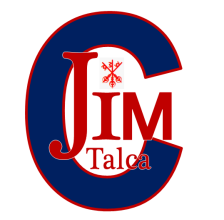 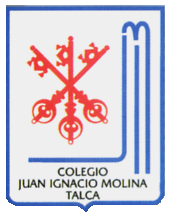          Documento Nº 2 – MATEMÁTICA – 8 Básico.Guía N2 Números Enteros.(Adjuntar este archivo resuelto y las páginas 7, 8, 9, 10, 11 y 13  del libro de actividades)Calcular las siguientes operaciones combinadas. (sin desarrollo la respuesta queda nula)NOMBRE ALUMNO:FECHA: CURSO: 8º Básico CURSO: 8º Básico CONTENIDOS:Números enteros.CONTENIDOS:Números enteros.INSTRUCCIONES:1. El taller debe ser realizado individual.2. Se debe enviar cada ejercicio o problema desarrollado lo más ordenado posible, con el desarrollo completo (operaciones: sustracción, adición, multiplicación o división). EN TODOS LOS ITEM DE LA GUIA DEBE ESTAR EL DESARROLLO CORRESPONDIENTE, DE NO SER ASÍ NO OBTENDRÁ EL PUNTAJE IDEAL.3. Fecha de envío día jueves 30 de abril.INSTRUCCIONES:1. El taller debe ser realizado individual.2. Se debe enviar cada ejercicio o problema desarrollado lo más ordenado posible, con el desarrollo completo (operaciones: sustracción, adición, multiplicación o división). EN TODOS LOS ITEM DE LA GUIA DEBE ESTAR EL DESARROLLO CORRESPONDIENTE, DE NO SER ASÍ NO OBTENDRÁ EL PUNTAJE IDEAL.3. Fecha de envío día jueves 30 de abril.